Выездное консультирование Росреестра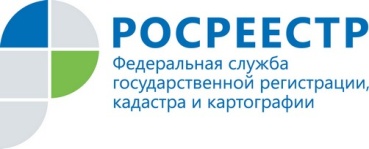 Управление Росреестра по Ярославской области приглашает всех желающих принять участие в выездном консультировании, которое пройдет 22 октября 2019 года в офисах МФЦ, расположенных в г. Ярославле.Консультирование будет осуществляться в соответствии с графиком: 17.00 - 19.00 филиал МФЦ по Фрунзенскому и Красноперекопскому районам (ул. Ползунова, д. 15).17.00-19.00 филиал МФЦ по Ленинскому району (пр. Ленина, д. 14 а).